§235.12   Global Entry program.(a) Program description. The Global Entry program is a voluntary international trusted traveler program consisting of an integrated passenger processing system that expedites the movement of low-risk air travelers into the United States by providing an alternate inspection process for pre-approved, pre-screened travelers. In order to participate, a person must meet the eligibility requirements specified in this section, apply in advance, undergo pre-screening by CBP, and be accepted into the program. The Global Entry program allows participants expedited entry into the United States at selected airports identified by CBP at www.globalentry.gov. Participants will be processed through the use of CBP-approved technology that will include the use of biometrics to validate identity and to perform enforcement queries.(b) Program eligibility criteria— (1) Eligible individuals. The following individuals, who hold a valid, machine-readable passport, a valid, machine-readable U.S. Lawful Permanent Resident Card (Form I-551), or other appropriate travel document as determined by CBP, may apply to participate in Global Entry:(i) U.S. citizens, U.S. nationals, and U.S. lawful permanent residents absent any of the disqualifying factors described in paragraph (b)(2) of this section.(ii) Certain nonimmigrant aliens from countries that have entered into arrangements with CBP concerning international trusted traveler programs absent any of the disqualifying factors described in paragraph (b)(2) of this section, and subject to the conditions set forth in the particular arrangement. Individuals from a country that has entered into such an arrangement with CBP may be eligible to apply for participation in Global Entry only after CBP announces the arrangement by publication of a notice in the Federal Register. The notice will include the country, the scope of eligibility of nonimmigrant aliens from that country (e.g., whether only citizens of the foreign country or citizens and non-citizens are eligible) and other conditions that may apply based on the terms of the arrangement. CBP may change or terminate these arrangements without prior notice to the public, but will announce such actions as soon as practicable on www.globalentry.gov and by publication of a notice in the Federal Register.(iii) Persons under the age of 18 who meet the eligibility criteria of paragraph (b)(1)(i) or (ii) of this section must have the consent of a parent or legal guardian to participate in Global Entry and provide proof of such consent in accordance with CBP instructions.(2) Disqualifying factors. An individual is ineligible to participate in Global Entry if CBP, at its sole discretion, determines that the individual presents a potential risk for terrorism, criminality (such as smuggling), or is otherwise not a low-risk traveler. This risk determination will be based in part upon an applicant's ability to demonstrate past compliance with laws, regulations, and policies. Reasons why an applicant may not qualify for participation include:(i) The applicant provides false or incomplete information on the application;(ii) The applicant has been arrested for, or convicted of, any criminal offense or has pending criminal charges or outstanding warrants in any country;(iii) The applicant has been found in violation of any customs, immigration, or agriculture regulations, procedures, or laws in any country;(iv) The applicant is the subject of an investigation by any federal, state, or local law enforcement agency in any country;(v) The applicant is inadmissible to the United States under applicable immigration laws or has, at any time, been granted a waiver of inadmissibility or parole;(vi) The applicant is known or suspected of being or having been engaged in conduct constituting, in preparation for, in aid of, or related to terrorism; or(vii) The applicant cannot satisfy CBP of his or her low-risk status or meet other program requirements.(c) Participating airports. The Global Entry program allows participants expedited entry into the United States at the locations identified at www.globalentry.gov. Expansions of the Global Entry program to new airports will be announced by publication in the Federal Register and at www.globalentry.gov.(d) Program application. (1) Each applicant must complete and submit the program application electronically through an approved application process as determined by CBP. The application and application instructions for the Global Entry program are available at www.globalentry.gov.(2) Each applicant must pay a non-refundable fee in the amount set forth at 8 CFR 103.7(b)(1)(ii)(M) for “Global Entry” at the time of application. The fee is to be paid to CBP at the time of application through the Federal Government's on-line payment system, Pay.gov or other CBP-approved process.(3) Every applicant accepted into Global Entry is accepted for a period of 5 years provided participation is not suspended or terminated by CBP prior to the end of the 5-year period. Each applicant may apply to renew participation up to one year prior to the close of the participation period.(4) Each applicant may check the status of his or her application through his or her account with the application system in use for Global Entry.(e) Interview and enrollment. (1) After submitting the application, the applicant will be notified by CBP to schedule an in-person interview at a Global Entry enrollment center.(2) Each applicant must bring to the interview with CBP the original of the identification document specified in his or her application. During the interview, CBP will collect biometric information from the applicant (e.g., a set of ten fingerprints and/or digital photograph) to conduct background checks or as otherwise required for participation in the program.(3) CBP may provide for alternative enrollment procedures, as necessary, to facilitate enrollment and ensure an applicant's eligibility for the program.(f) Valid machine-readable passport or valid lawful permanent resident card. Each participant must possess a valid, machine-readable passport, a valid, machine-readable U.S. Lawful Permanent Resident Card (Form I-551), or other appropriate travel document as determined by CBP.(g) Arrival procedures. In order to utilize the Global Entry program upon arrival in the United States, each participant must:(1) Use the Global Entry kiosk and follow the on-screen instructions;(2) Declare all articles being brought into the United States pursuant to 19 CFR 148.11. A Global Entry participant will be redirected to the nearest open passport control primary inspection station if the participant declares any of the following:(i) Commercial merchandise or commercial samples, or items that exceed the applicable personal exemption amount;(ii) More than $10,000 in currency or other monetary instruments (checks, money orders, etc.), or foreign equivalent in any form; or(iii) Restricted/prohibited goods, such as agricultural products, firearms, mace, pepper spray, endangered animals, birds, controlled substances, fireworks, Cuban goods, and plants.(h) Application for entry, examination and inspection. Each successful use of Global Entry constitutes a separate and completed inspection and application for entry by the participant on the date that Global Entry is used. Pursuant to the enforcement provisions of 19 CFR Part 162, Global Entry participants may be subject to further CBP examination and inspection at any time during the arrival process.(i) Pilot participant enrollment. Upon implementation of the Global Entry Program, participants in the Global Entry pilot will be automatically enrolled in the Global Entry Program for 5 years from the date of enrollment in the pilot.(j) Denial, removal and suspension. (1) If an applicant is denied participation in Global Entry, CBP will notify the applicant of the denial, and the reasons for the denial. CBP will also provide instructions regarding how to proceed if the applicant wishes to seek additional information as to the reason for the denial.(2) A Global Entry participant may be suspended or removed from the program for any of the following reasons:(i) CBP, at its sole discretion, determines that the participant has engaged in any disqualifying activities under the Global Entry program as outlined in §235.12(b)(2);(ii) CBP, at its sole discretion, determines that the participant provided false information in the application and/or during the application process;(iii) CBP, at its sole discretion, determines that the participant failed to follow the terms, conditions and requirements of the program;(iv) CBP, at its sole discretion, determines that the participant has been arrested or convicted of a crime or otherwise no longer meets the program eligibility criteria; or(v) CBP, at its sole discretion, determines that such action is otherwise necessary.(3) CBP will notify the participant of his or her suspension or removal in writing. Such suspension or removal is effective immediately.(4) An applicant or participant denied, suspended, or removed does not receive a refund, in whole or in part, of his or her application processing fee.(k) Redress. An individual whose application is denied or whose participation is suspended or terminated has three possible methods for redress. These processes do not create or confer any legal right, privilege or benefit on the applicant or participant, and are wholly discretionary on the part of CBP. The methods of redress are:(l) Enrollment center. The applicant/participant may contest his or her denial, suspension or removal by writing to the enrollment center where that individual's interview was conducted. The enrollment center addresses are available at www.globalentry.gov. The letter must be received by CBP within 30 calendar days of the date provided as the date of suspension or removal. The individual should write on the envelope “Redress Request RE: Global Entry.” The letter should address any facts or conduct listed in the notification from CBP as contributing to the denial, suspension or removal and why the applicant/participant believes the reason for the action is invalid. If the applicant/participant believes that the denial, suspension or revocation was based upon inaccurate information, the individual should also include any reasonably available supporting documentation with the letter. After review, CBP will inform the individual of its redress decision. If the individual's request for redress is successful, the individual's eligibility to participate in Global Entry will resume immediately.(2) DHS Traveler Redress Inquiry Program (DHS TRIP). The applicant/participant may choose to initiate the redress process through DHS TRIP. An applicant/participant seeking redress may obtain the necessary forms and information to initiate the process on the DHS TRIP Web site at www.dhs.gov/trip, or by contacting DHS TRIP by mail at the address on this Web site.(3) Ombudsman. Applicants (including applicants who were not scheduled for an interview at an enrollment center) and participants may contest a denial, suspension or removal by writing to the CBP Trusted Traveler Ombudsman at the address listed on the Web site www.globalentry.gov.[77 FR 5690, Feb. 6, 2012]Back to Top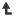 §235.13   U.S. Asia-Pacific Economic Cooperation Business Travel Card Program.(a) Description. The U.S. Asia-Pacific Economic Cooperation (APEC) Business Travel Card Program is a voluntary program designed to facilitate travel for bona fide U.S. business persons engaged in business in the APEC region and U.S. government officials actively engaged in APEC business within the APEC region. Participants will receive a U.S. APEC Business Travel Card that will enable them access to fast-track immigration lanes at participating airports in foreign APEC member economies. In order to obtain a U.S. APEC Business Travel Card, an individual must meet the eligibility requirements specified in this section, apply in advance, pay any requisite fee and be approved as a card holder. The APEC member economies are identified at http://www.apec.org.(b) Program eligibility criteria—(1) Eligible individuals. An individual is eligible for the U.S. APEC Business Travel Card if he or she is:(i) A U.S. citizen;(ii) An existing member in good standing of a CBP trusted traveler program or approved for membership in a CBP trusted traveler program during the application process described in paragraph (c) of this section; and(iii) A bona fide U.S. business person engaged in business in the APEC region or U.S. Government official actively engaged in APEC business.(A) “APEC business” means U.S. government activities that support the work of APEC.(B) A “bona fide business person engaged in business in the APEC region” means a person engaged in the trade of goods, the provision of services, or the conduct of investment activities in the APEC region. Professional athletes, news correspondents, entertainers, musicians, artists or persons engaged in similar occupations are not considered to be bona fide business persons engaged in business in the APEC region.(2) Conditions regarding the use of the U.S. APEC Business Travel Card. (i) The U.S. APEC Business Travel Card is not transferable and may be used only by the U.S. APEC Business Travel Card holder and not by anyone else including the card holder's spouse or child.(ii) The U.S. APEC Business Travel Card can be used only if the card holder is traveling solely for business purposes to a foreign APEC member economy and is not engaging in paid employment in the foreign APEC member economy.(c) Application process. (1) Each applicant must complete and submit an application electronically through the Global Entry Enrollment System (GOES) or other applicable process as determined by CBP. The application and application instructions for the card are available as an add-on to the CBP trusted traveler application at www.globalentry.gov.(2) Each applicant must certify that he or she is an existing member in good standing in a CBP trusted traveler program or that he or she has submitted an application to a CBP trusted traveler program; that he or she is a bona fide U.S. business person engaged in business in the APEC region or U.S. Government official actively engaged in APEC business; and, that he or she is not a professional athlete, news correspondent, entertainer, musician, artist or person engaged in a similar occupation.(3) Each applicant must provide his or her signature so that the signature will appear on the face of the card.(4) If the applicant is not a member of a CBP trusted traveler program, the applicant must concurrently apply for membership in a CBP trusted traveler program and be approved for such membership. Applicants for a CBP trusted traveler program must have an in-person interview, undergo a vetting process and pay the relevant CBP trusted traveler fee. Active membership in a CBP trusted traveler program is necessary for the entire duration of the U.S. APEC Business Travel Card. If membership in the CBP trusted traveler program is set to lapse before the U.S. APEC Business Travel Card expires, the individual must renew his or her CBP trusted traveler membership prior to its expiration date in order to retain membership in the U.S. APEC Business Travel Card Program.(5) Each applicant must pay a non-refundable fee in the amount set forth at 8 CFR 103.7(b)(1)(ii)(N) for “U.S. Asia-Pacific Economic Cooperation (APEC) Business Travel Card” at the time of application. The fee is to be paid to CBP at the time of application through the Federal Government's on-line payment system, Pay.gov or other CBP-approved process.(6) The U.S. APEC Business Travel Card is valid for a period of 3 years or until the expiration date of the card holder's passport if that is earlier, provided that membership is not suspended or terminated by CBP prior to the end of this period. CBP can terminate use of the U.S. APEC Business Travel Card if the card holder is no longer a member of a CBP trusted traveler program or if the individual is not compliant with the program requirements. Each applicant may apply to renew the card prior to its expiration.(d) Expedited entry privileges. The U.S. APEC Business Travel Card will enable card holders access to a dedicated fast-track lane for expedited immigration processing at participating airports in foreign APEC member economies.(e) Entry requirements. U.S. APEC Business Travel Card holders must present any travel or identity documentation, such as a passport and visa, required by the foreign APEC member economies.(f) Denial, removal and suspension. (1) If an applicant is denied a U.S. APEC Business Travel Card, CBP will notify the applicant of the denial, and the reasons for the denial. CBP will also provide instructions regarding how to proceed if the applicant wishes to seek additional information as to the reason for the denial.(2) A U.S. APEC Business Travel Card holder may be suspended or removed from the U.S. APEC Business Travel Card Program if CBP determines at its sole discretion that:(i) The U.S. APEC Business Travel Card holder provided false information in the application and/or during the application process;(ii) The U.S. APEC Business Travel Card holder failed to follow the terms, conditions and requirements of the program (including continued active membership in a CBP trusted traveler program);(iii) The U.S. APEC Business Travel Card holder has been arrested or convicted of a crime or otherwise no longer meets the program eligibility criteria; or(iv) Such action is otherwise necessary.(3) CBP will notify the U.S. APEC Business Travel Card holder of his or her suspension or removal in writing. Such suspension or removal is effective immediately.(4) A U.S. APEC Business Travel Card applicant or a U.S. APEC Business Travel Card holder who is denied, suspended, or removed will not receive a refund, in whole or in part, of the application fee.(g) Redress. An individual whose application is denied or whose participation is suspended or terminated has two possible methods of redress. These processes do not create or confer any legal right, privilege, or benefit on the applicant or participant, and are wholly discretionary on the part of CBP. The methods of redress are:(1) Enrollment center. If the applicant or participant applied concurrently for the U.S. APEC Business Travel Card and a CBP trusted traveler program, the applicant or participant may contest his or her denial, suspension or removal by writing to the enrollment center where that individual's CBP trusted traveler program interview was conducted. If the applicant or participant was already a member of a CBP trusted traveler program, the applicant or participant may contest his or her denial, suspension or removal by writing to the enrollment center where that individual's signature was collected for the U.S. APEC Business Travel Card. The enrollment center addresses are available at www.globalentry.gov, http://www.globalentry.gov/nexus.html and http://www.globalentry.gov/sentri.html. The letter must be received by CBP within 30 calendar days of the date provided as the date of suspension or removal. The individual should write on the envelope “Redress Request RE: U.S. APEC Business Travel Card.” The letter should address any facts or conduct listed in the notification from CBP as contributing to the denial, suspension or removal and why the applicant or participant believes the reason for the action is invalid. If the applicant or participant believes that the denial, suspension or removal was based upon inaccurate information, the individual should also include any reasonably available supporting documentation with the letter. After review, CBP will inform the individual of its redress decision. If the individual's request for redress is successful, the individual's eligibility to be a U.S. APEC Business Travel Card holder will continue immediately.(2) Ombudsman. Applicants and participants may contest a denial, suspension or removal by writing to the CBP Trusted Traveler Ombudsman at the address listed on the Web site www.globalentry.gov.(h) Duration of U.S. APEC Business Travel Card Program. DHS will issue U.S. APEC Business Travel Cards through September 30, 2018. Unless suspended or revoked, U.S. APEC Business Travel Cards issued on or before September 30, 2018 are valid until their expiration date, even if the expiration date is after September 30, 2018.[79 FR 27174, May 13, 2014]